       R O M Â N I A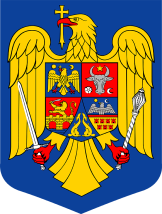 MINISTERUL AFACERILOR INTERNEINSTITUŢIA PREFECTULUI – JUDEŢUL GIURGIUS I T U A Ţ I  Aplăţilor efectuate în data de 10 AUGUST 2022CAP. 51.01 Autorităţi Publice şiAcţiuni Externe        R O M Â N I AMINISTERUL AFACERILOR INTERNEINSTITUŢIA PREFECTULUI – JUDEŢUL GIURGIU                         S I T U A Ţ I  Aplăţilor efectuate în data de 19 AUGUST 2022CAP. 51.01 Autorităţi Publice şi Acţiuni Externe        R O M Â N I AMINISTERUL AFACERILOR INTERNEINSTITUŢIA PREFECTULUI – JUDEŢUL GIURGIU                         S I T U A Ţ I  Aplăţilor efectuate în data de 25 AUGUST 2022CAP. 51.01 Autorităţi Publice şi Acţiuni ExterneDenumire indicatorSuma plătităExplicaţiiCHELTUIELI DE PERSONAL181.533,00Salarii de bază11.644,00Sporuri pentru condiţii de muncăAlte sporuri44.757,00Alte drepturi salariale- CO, CM28.840,00Norme de hrană5.314,00Contributie asiguratorie pentru munca5.760,00Vouchere vacantaTotal cheltuieli de personal277.848,00BUNURI ŞI SERVICIITotal bunuri şi serviciiDESPAGUBIRI CIVILEDespagubiri civileDenumire indicatorSuma plătităExplicaţiiCHELTUIELI DE PERSONALTotal cheltuieli de personalBUNURI ŞI SERVICIIFurnituri de birouMateriale pentru curăţenie3.279,34Încălzit, iluminat şifoţă motrică301,44Apă, canal şi salubritate1.010,31Carburant şilubrefianţiPiese schimb1.985,21Poştă, telecomunicaţii, radio, tv, internetMateriale şi prestări de servicii cu caracter funcţional450,00Alte bunuri şi servicii pentru întreţinereşifuncţionareReparatii curenteDeplasări, dataşări,transferăriCărţi, publicaţiişi materiale documentareBunuri de natura obiectelor de inventarConsultanţăşi expertizăPregătire profesionalăProtectia munciiCheltuieli judiciare si extrajudiciareReclamă şi publicitatePrime de asigurare non viaţăProtocol si reprezentareAlte cheltuieli bunuri  şi serviciiTotal bunuri şi servicii7.026,30DESPAGUBIRI CIVILEDespagubiri civileACTIVE NEFINANCIAREDenumire indicatorSuma plătităExplicaţiiCHELTUIELI DE PERSONALTotal cheltuieli de personalBUNURI ŞI SERVICII266,56Furnituri de birouMateriale pentru curăţenieÎncălzit, iluminat şifoţă motrică103,41Apă, canal şi salubritateCarburant şilubrefianţiPiese schimbPoştă, telecomunicaţii, radio, tv, internet574,91Materiale şi prestări de servicii cu caracter funcţional7.464,53Alte bunuri şi servicii pentru întreţinereşifuncţionare889,57Reparatii curenteDeplasări, dataşări,transferări203,45Cărţi, publicaţiişi materiale documentareBunuri de natura obiectelor de inventarConsultanţăşi expertizăPregătire profesionalăProtectia munciiCheltuieli judiciare si extrajudiciareReclamă şi publicitatePrime de asigurare non viaţăProtocol si reprezentareAlte cheltuieli bunuri  şi serviciiTotal bunuri şi servicii9.502,43DESPAGUBIRI CIVILEDespagubiri civile